Dunlop SportSmart TT, aussi à l’aise sur route que sur circuitBénéficie de la technologie gagnante du Championnat du monde d’endurance FIMTechnologie NTEC RT pour adapter les pressions de gonflage en fonction de l’utilisation sur route ou sur circuit Dessin optimisé de la bande de roulement « Speed Vent Tread (SVT)» pour aider à la régulation de la température du pneu et limiter les turbulences aérodynamiques. Carcasse optimisée pour la maniabilité et l’adhérenceDunlop présente le nouveau SportSmart TT, pneu hypersport. Il exprime l’ADN de Dunlop grâce à son caractère sportif. Il a été développé pour répondre aux besoins des pilotes qui veulent utiliser les mêmes pneus sur route et sur circuit et qui exigent le plus haut niveau de performance également adapté à la conduite sur route. La nouvelle gamme Dunlop s’adresse à chaque type de pilote hypersport : Pilotes professionnels – le D213 GP Pro – été 2017Pilotes chevronnés sur circuit – le GP Racer D212 – janvier 2017Pilotes expérimentés sur circuit et sur route : SportSmart TT – mars 2018Pilotes sur route allant parfois sur circuit – SportSmart2 Max – mars 2017Cette gamme est produite dans l’usine Dunlop de Montluçon (France).Technologies gagnantes en compétitionLe nom « SportSmart TT » fait référence à la gamme Dunlop de pneus route SportSmart. Les lettres TT sont l’acronyme de « Track Technology » (technologie pour circuit) qui s’appuie sur les impressionnants palmarès de Dunlop en compétition. Il bénéficie des enseignements des succès de la saison 2017 de Ian Hutchinson et Michael Dunlop, respectivement vainqueurs des courses Superbike et Senior de l'Île de Man TT, et du GMT94, Champion du monde d'endurance FIM et vainqueur du Bol d’Or et des 24 heures du Mans.Mélange de gomme de l’EWCDunlop a développé un nouveau polymère motorsport pour l'adhérence et la durabilité qui est utilisé dans le mélange multi-gommes (Multi-Tread) du SportSmart TT. Il offre des performances constantes et polyvalentes, essentielles pour la route et le circuit. 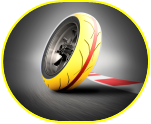 NTEC évolue en NTEC RTLe SportSmart TT bénéficie de la technologie innovante NTEC RT (Road and Track « route et circuit »). Elle permet de réduire la pression sur piste pour élargir le patch en contact avec le sol, de façon importante, jusqu’à 24% en fonction des dimensions. La technologie NTEC offre une adhérence proche des pneus spécifiques pour circuit. Sur route, la pression recommandée par le constructeur de la moto est à conserver obligatoirement.  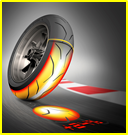 La technologie Speed Vent Tread fait ses débutsC’est une toute nouvelle technologie développée par Dunlop pour le SportSmart TT. Les dessins optimisés de la bande de roulement aident à la régulation de la température du pneu et limitent les turbulences aérodynamiques. Le dessin permet de gérer l’ouverture et la fermeture des sculptures en courbes pour optimiser le grip et la dispersion de la chaleur. 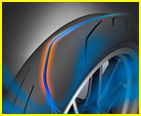 La carcasse dynamiqueLa construction du pneumatique éprouvée de la compétition et la forme des sections donnent le feedback précis recherché par les pilotes. Le but de l’équipe de développement de Dunlop était de trouver le meilleur équilibre entre agilité et stabilité. Pour cela, les ingénieurs ont associé la construction JLB (ceinture sans joint - Joint Less Belt) et des plis de rayonne. Cette construction et les nouveaux mélanges de gomme renforceront la confiance des motards dans les performances du SportSmart TT.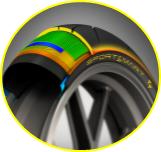 En conclusion, Xavier Fraipont, directeur général de Dunlop Motorcycle Europe, est fier de l'équipe de développement : « Lancer quatre nouveaux pneus hypersport en un an prouve la capacité et l'agilité de notre centre technique. Nos pneus de compétition et nos pneus route sont développés par la même équipe et cette synergie nous a permis d'appliquer très rapidement à notre gamme route les enseignements gagnants de l'endurance et de la course sur route. Le Dunlop SportSmart TT présente les toutes dernières technologies, comme les solutions SV Tread et NTEC RT innovantes, et complète la gamme de pneus hypersport la plus récente et la plus innovante du marché ». Pour plus d'information sur Dunlop Europe, consultez www.dunlop.eu, suivez-nous sur Twitter @DunlopMoto Ou sur le site presse Goodyear : http://news.goodyear.eu/products-and-services/dunlop-motorcycle/dunlop-to-enter-trackday---road-tyre-segment-with-new-sportsmart-tt/s/85e506b9-2fe4-4962-bd77-d311920de610À propos de Dunlop Europe Dunlop est l’un des principaux fabricants de pneumatiques hautes et ultra hautes performances et possède un palmarès sportif impressionnant. Dunlop est partenaire technique de Suzuki Endurance Race Team (SERT), de Honda Racing et du GMT 94 pour la partie Endurance, de Kawasaki et du Team HRC pour la partie MotoCross. Dunlop est le fournisseur exclusif de pneus de Moto2 et de Moto3 depuis la création de ces deux catégories. La très large expérience de Dunlop en sports mécaniques a permis le développement de technologies innovantes pour la conduite de tous les jours. Toujours à la recherche du maximum de plaisir de conduire, les pneumatiques Dunlop offrent aux passionnés performances et longévité grâce aux technologies les plus innovantes. De nombreux fabricants de moto dans le monde équipent leurs motos de pneumatiques Dunlop. Parmi ces marques, citons, Honda, Kawasaki, KTM, Yamaha, Harley-Davidson et Suzuki.Contact presse : Goodyear Dunlop France : Catherine Dumoutier catherine_dumoutier@goodyear.com – tél : 01 47 16 58 55 